Obec Nové Sady, 951 24 Nové Sady 177P o z v á n k aStarostka Obce Nové Sady zvoláva zasadnutie Obecného zastupiteľstva na deň:			29.6.2019 (sobota)  o 16,00 hod.ktoré sa bude konať v podkroví kaštieľa v Nových Sadoch Program:OtvorenieMenovanie a odvolanie štatutára múzeaRôzne4.	  Diskusia 5.           Záver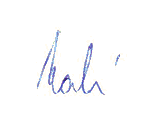 								Silvia Halvoníková                                                                                            starostka Obce Nové Sady